(=____FranÇais===CE1==C4A__=)Mémo 15\ Exercice 1 : Conjugue le verbe marcher au présent.Exercice 2 : Recopie les phrases en conjuguant au présent.\ Les dieux grecs (raconter) des drôles d’histoires.\ Je (travailler) sur la mythologie.\\ Tu (manger) de la soupe, le soir.\\\ Nous (regarder) un reportage.Exercice 3 : Transpose comme demandé.\ Je pense à mon avenir.  Tu\ Tu chantes une chanson.  Elsa\\ Mélina aime les cookies.  Nous\\\ Nous changeons les meubles de place.  Vous(=____FranÇais===CE1==C4B__=)Mémo 15\ Exercice 1 : Conjugue le verbe aider au présent.Exercice 2 : Recopie les phrases en conjuguant au présent.\ Il (chercher) un trésor.\ Tu (marcher) très rapidement.\\ Je (trouver) cette histoire géniale.\\\ Vous (déménager) dans une grande maison.Exercice 3 : Transpose comme demandé.\ Vous traversez la rue.  Elles\ Elles écoutent des histoires.  J’\\ Je lance le ballon.  Tu\\\ Tu ranges tes affaires.  Martin(=____FranÇais===CE1==C4C__=)Mémo 15\ Exercice 1 : Conjugue le verbe préparer au présent.Exercice 2 : Recopie les phrases en conjuguant au présent.\ Tu (aider) ton papa à préparer le repas.\ Victor (chercher) la solution du problème.\\ Vous (penser) aux vacances.\\\ Nous (arriver) à la piscine.Exercice 3 : Transpose comme demandé.\ Il souhaite un bon anniversaire.  Nous\ Vous aimez les échecs.  Ils\\ Ils commencent l’évaluation  Je\\\ Je saute très haut.  Tu(=____FranÇais===CE1==C4D__=)Mémo 15\ Exercice 1 : Conjugue le verbe penser au présent.Exercice 2 : Recopie les phrases en conjuguant au présent.\ Les enfants (laver) la voiture.\ Taïna (manger) un bonbon à la cerise.\\ Nous (passer) à la télévision.\\\ Vous (taper) à l’ordinateur.Exercice 3 : Transpose comme demandé.\ Nous portons des sacs.  Vous\ J’achète un nouveau pantalon.  Tu \\ Elle range la BCD.  Elles\\\ Ils fabriquent un jeu.  Nous(=____FranÇais===CE1==C4E__=)Mémo 15\ Exercice 1 : Conjugue le verbe chercher au présent.Exercice 2 : Recopie les phrases en conjuguant au présent.\ Ils (ramasser) des feuilles mortes.\ Arthur (marcher) dans la forêt.\\ Nous (parler) anglais.\\\ Vous (étaler) de la peinture partout.Exercice 3 : Transpose comme demandé.\ Tu regardes la pluie tomber.  Ils\ La maitresse explique l’exercice.  Tu\\ Je rêve d’être roi du monde !  Nous\\\ Les requins nagent vite.  Je(=____FranÇais===CE1==C4G__=)Mémo 15\ Exercice 1 : Conjugue le verbe traverser au présent.Exercice 2 : Recopie les phrases en conjuguant au présent.\ Je (réviser) mes leçons.\ Nous (croquer) dans une pomme.\\ Vous (ricaner) au lieu de travailler.\\\ Tu (arriver) à Londres.Exercice 3 : Transpose comme demandé.\ Tu aimes voyager.  Vous\ Ce mouton bêle.  Ces moutons\\ Vous surveillez la récréation.  Nous\\\ Je trempe mes cheveux dans l’eau.  Tu(=____FranÇais===CE1==C4F__=)Mémo 15\ Exercice 1 : Conjugue le verbe écouter au présent.Exercice 2 : Recopie les phrases en conjuguant au présent.\ Nous (écouter) un CD.\ J’(oublier) mes lunettes à l’école.\\ Tu (garder) la place de ton camarade.\\\ Le chat (somnoler) dans son panier.Exercice 3 : Transpose comme demandé.\ Nous rêvons sur les étoiles.  Je\ Il conserve des cartes postales.  Nous\\ Vous quittez le restaurant.  Tu\\\ Je marche dans l’herbe.  Ils(=___Evaluation===CE1==C4__=)Compétence : Maitriser le présent des verbes en –er Exercice 1 : Conjugue le verbe voler au présent.Exercice 2 : Recopie les phrases en conjuguant au présent.Tu (jouer) du violon.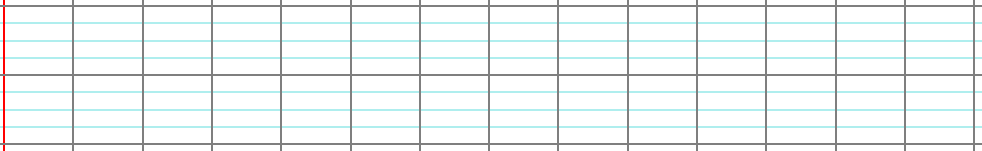 Nous (observer) une mouette qui vole.Ils (assister) à l’entrainement de foot.Je (donner) un cours de guitare.Exercice 3 : Transpose comme demandé.Je répète une poésie.  MélissaVous entrez sur la scène.  TuNous habitons dans un bel appartement.  VousJe m’entraine tous les jours.  Marie et ClaireJe Tu Il Nous Vous Elles Je Tu Il Nous Vous Elles Je Tu Il Nous Vous Elles Je Tu Il Nous Vous Elles Je Tu Il Nous Vous Elles Je Tu Il Nous Vous Elles Je Tu Il Nous Vous Elles Je Tu Il Nous Vous Elles 